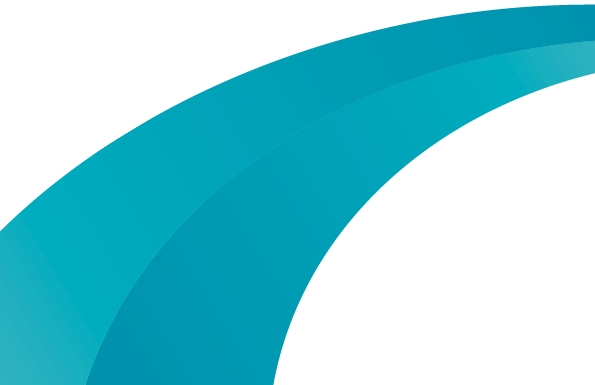 STATE AID PUBLIC CONSULTATION  SUPERFAST WEST YORKSHIRE & YORKCONTRACT 3 PROJECT New procurement to further extend coverage of Next Generation Access (NGA) Broadband across the 5 West Yorkshire local authorities (Leeds, Bradford, Wakefield, Calderdale and Kirklees) and the city of York.1. 	INTRODUCTION AND BACKGROUNDThe Superfast West Yorkshire and York Contract 3 (SFWYY C3) project is striving to extend the availability of Next Generation Access (NGA) broadband infrastructure and to build on the already-achieved Government’s target for 95% of the UK to have access to superfast broadband speeds by the end of 2017.To achieve this, West Yorkshire Combined Authority (the Combined Authority) intends to procure further coverage of NGA broadband infrastructure capable of delivering download speeds of at least 30 Megabits per second (Mbps) in areas within its Programme Area where such broadband is currently unavailable, by the end of Jan 2019. Geographically, the SFWYY C3 project covers the 5 West Yorkshire local authorities (Leeds, Bradford, Wakefield, Calderdale and Kirklees) and the city of York. Plan 1: SFWYY Contract Three Programme Area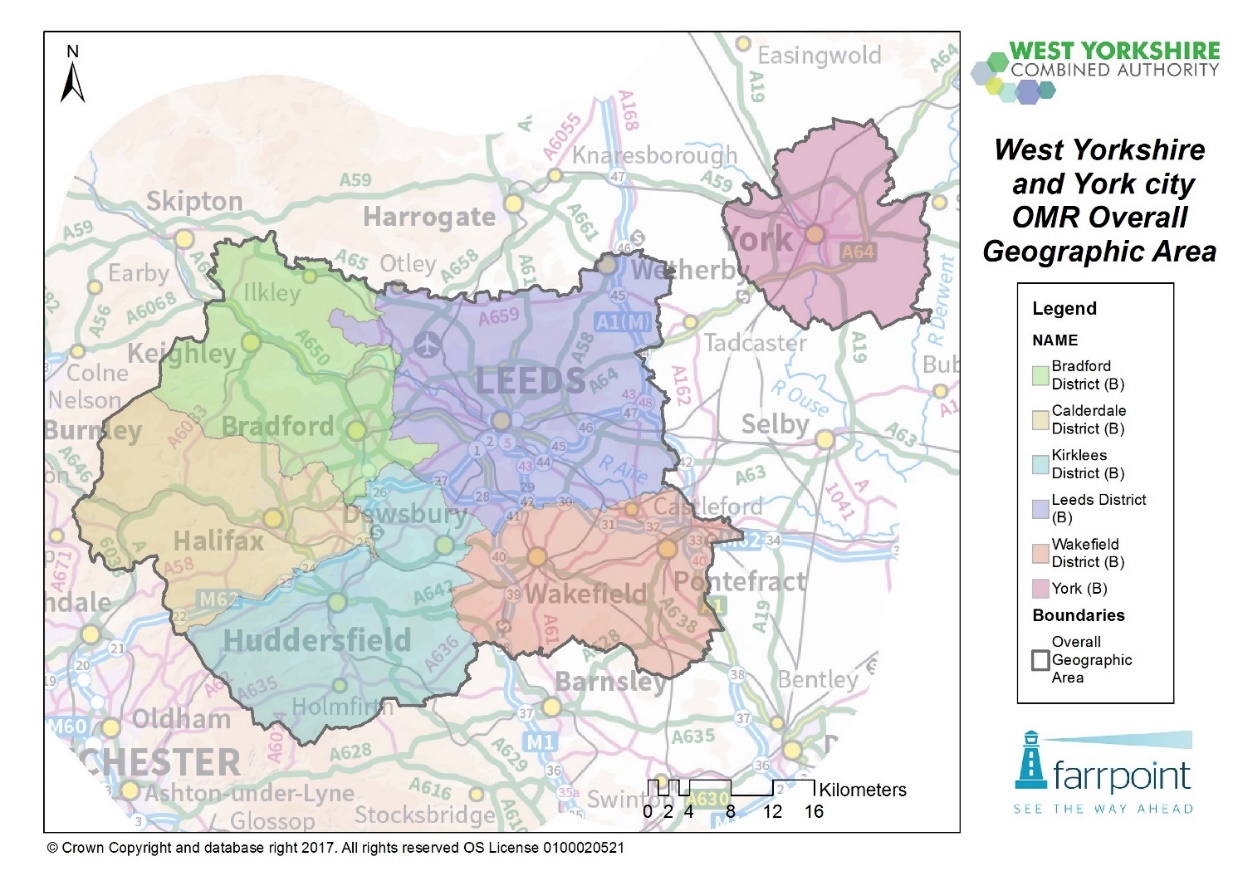 Source: West Yorkshire and York Open Market Review Outcome Update, (Farrpoint, 2018)The overarching aspiration of the West Yorkshire & York Local Broadband Plans was to deliver ‘NGA for all by 2020’; the Leeds City Region Strategic Economic Plan 2016-2036 Priority 4 Infrastructure for Growth has superfast broadband as a foundation for economic improvement and the Combined Authority is now looking to provide NGA access to further premises across its area.Leeds City Council (on behalf of Leeds, Bradford, Wakefield and Calderdale local authorities, in conjunction with ‘Leeds City Region’) conducted its first Open Market Review (OMR) in January 2013. The OMR indicated that planned commercial coverage for NGA broadband would reach approximately 76% of premises within the next 3 years, and would therefore leave the remaining quarter of premises without access to NGA broadband. In Sept 2013, Leeds City Council (on behalf of the four WY local authorities) selected Openreach to deliver NGA broadband to these premises. In the 2013 Spending Review, the Government announced a further allocation of funding under the Broadband Delivery UK (BDUK) Superfast Programme, with the aim of increasing NGA coverage across the UK to at least 95% by the end of 2017. The Combined Authority (on behalf of Leeds, Bradford, Wakefield, Calderdale and Kirklees local authorities and the City of York) was allocated £6.89 m of additional public funding from the BDUK Superfast Programme.  Following a framework procurement, a contract for West Yorkshire and York Broadband Phase 2 (at a value of £6.89m) was awarded to Openreach. Subsequently, an additional £2.257m of Department for Digital, Culture, Media and Sport (DCMS) funding and £6.89m ERDF match were transferred to this contract. As a result of this extra funding, more residential and business premises are to benefit from the extended delivery of superfast broadband deployment, with end of project timescales moving out to June 2021.The Combined Authority now intends to conduct a further procurement in respect of the remaining area without NGA broadband infrastructure (known as “white NGA”), which comprises around 38,000 premises.BDUK received approval on 26 May 2016 from the European Commission on its new National Broadband Scheme for the United Kingdom (referred to hereafter as the 2016 NBS).  West Yorkshire Combined Authority intends to conduct this further procurement under the 2016 NBS.2.	MARKET ENGAGEMENT AND ANALYSIS OF EXISTING COVERAGEIn preparation for this procurement, the Combined Authority conducted a new Open Market Review (OMR) between 22 February 2017 and 5 April 2017 to establish existing and planned (within the next 3 years) coverage of broadband infrastructure across the SFWYY Contract 3 Area. This included both commercial coverage by existing and prospective NGA broadband infrastructure providers and coverage procured under the Combined Authority’s existing contracts with Openreach.The Combined Authority contacted all known broadband infrastructure operators within the Programme Area and other providers known to have (or potentially having) plans to deploy new networks across the UK with a formal request for information. Operators were requested to provide information on their existing and planned NGA broadband infrastructure (capable of delivering download speeds of at least 30 Mbps), and to provide detail of their coverage at a premise level so as to enable greater granularity of mapping.The OMR data was analysed and the outcome reported in July 2017, however the data did not include plans to carry out ‘additional work’ under the SFWYY Contract 2 which were not then fully known. The data from these ‘additional works’ was provided by the supplier in December 2017, and the OMR data re-analysed as a result and incorporated into a revise outcome report in Feb 2018 and then a further data refresh in July 2018 . This information, together with the Combined Authority's own data sources, has been used to define the proposed intervention area for the forthcoming procurement. This public consultation sets out that proposed intervention area, so as to enable all interested stakeholders (including the public, businesses, internet service providers and broadband infrastructure operators) to comment on the proposals.  In particular, this provides an opportunity for broadband infrastructure operators to review the Combined Authority’s mapping to ensure that it correctly represents the information provided by them in the course of the OMR.Since the OMR was conducted over 12 months ago, it is expected that responses from broadband infrastructure operators will contain significant updates to the proposed intervention area. Considerable commercial superfast broadband deployment has been carried out in WY&Y since April 2017.All responses to the public consultation will be carefully considered and where necessary will be incorporated into the final map of the intervention area. The final intervention area maps and a summary report confirming details of the changes made to the proposed intervention area will be published on the Combined Authority website shortly after the close of the consultation period. Where responses to the consultation are received, the Combined Authority will respond to these and provide an explanation of how the information submitted has been treated. The finalised intervention area will then be submitted to BDUK’s National Competence Centre (NCC) for approval against the State aid Framework. 3. 	STATE AID FRAMEWORK AND RULESThis section provides a brief introduction to the State aid Framework for the purpose of informing responses to the public consultation.  Respondents may wish to obtain their own professional/legal advice on the application of the State aid Framework and rules that relate to this proposal.The European Commission has published ‘EU Guidelines for the application of State aid rules in relation to the rapid deployment of broadband networks’ (2013/C 25/01’.These guidelines summarise the principles of the Commission’s policy in applying the State aid rules of the Treaty to measures that support the deployment of broadband networks, and seek to ensure that State aid schemes for broadband are well-designed so that they target market failures and minimise negative effects on competition.The guidelines require public interventions to be targeted so as to limit the risk of crowding out private investments, of altering commercial investment incentives and ultimately of distorting competition. Planned public interventions can seek State aid approval directly from the Commission, or (as is the case with this proposal) seek clearance under a national scheme which has been pre-approved by the Commission.  Projects under the 2016 NBS will need to demonstrate their State aid compliance (in accordance with the terms of the scheme) in order to receive clearance from BDUK’s National Competence Centre.The Commission’s guidelines distinguish between two types of broadband networks, namely basic broadband and NGA networks.Basic broadband networks are generally those based on currently widely-deployed technologies such as fixed wired telephony networks (using ADSL/ADSL2+ technologies), non-enhanced cable TV networks (eg DOCSIS 2.0), mobile networks (2G/3G (UMTS)), some fixed wireless access (FWA) networks, and satellite networks.NGA networks rely wholly or partly on optical elements (optical fibre) and are capable of delivering an enhanced broadband capability compared to existing basic broadband networks. Current qualifying NGA technologies are fibre-based networks (FTTx), advanced upgraded cable networks (DOCSIS 3.0) and certain advanced wireless access networks capable of delivering reliable high speeds.Guidance on the characteristics of qualifying NGA technologies is available from BDUK.The Commission’s guidelines also require that public intervention should be able to ensure a ‘step change’ in broadband availability.  This is demonstrated by:Significant new investments in the broadband network;The new infrastructure brings significant new capabilities to the market in terms of broadband service availability and capacity, speeds and competition;The ‘step change’ in broadband availability shall be compared to that of existing as well as concretely planned networks.The Commission’s guidelines also distinguish between geographic areas on the basis of their existing or planned broadband infrastructure: ‘White’ areas are those in which there is no qualifying broadband infrastructure and none is likely to be developed within three years;
‘Grey’ areas are those where only one network is present or is to be deployed within the coming three years; and
‘Black’ areas are those where at least two networks of different operators exist or will be deployed in the coming three years.This geographic mapping of White/Grey/Black areas is carried out separately in relation to basic broadband and NGA networks. NGA networks are mapped on the basis that, amongst other things, they have substantially higher upload speeds (compared to basic broadband networks) and are able to deliver broadband services at an access (download) speed of more than 30Mbps. Public intervention can only take place in white NGA areas under the 2016 NBS. White NGA areas are those in which there are no NGA networks and none is likely to be developed within the next three years.PROPOSED INTERVENTIONThe Combined Authority has mapped areas as white, grey or black at a postcode level, using the following criteria:For basic broadband,A postcode is turned grey if there is only one broadband infrastructure operator providing basic broadband services (with speeds greater than 2 Mbps) to that postcode. A postcode is turned black if there are at least two broadband infrastructure operators providing basic broadband services (with speeds greater than 2Mbps) to that postcode. All other postcodes remain white.For NGA,A postcode is turned grey if there is only one broadband infrastructure operator providing NGA services (with speeds greater than 30Mbps) to that postcode.A postcode is turned black if there are at least two broadband infrastructure operators providing NGA services (with speeds greater than 30Mbps) to that postcode. All other postcodes remain white.In addition, the proposed intervention area includes a number of “under review” areas (coloured blue on the map). These areas have previously been indicated to have planned commercial coverage for NGA broadband (i.e. mapped as grey or black NGA), but those plans have been reported through the OMR as being ‘at risk’ of not being completed. These areas will be subject to continued monitoring and verification of supplier plans within the three year period by the Combined Authority and in the event that these commercial plans fall away these premises will be mapped as white NGA and form part of the proposed intervention area and eligible for intervention via this aid measure.The mapping analysis of existing and concretely planned coverage (within the next three years) has identified significant remaining ‘white NGA’ areas. The outcome of the OMR is summarised in terms of NGA White, Grey, Black and ‘Under Review’ premises below.  Table 1: Number of premises by postcode and type of premiseSource: West Yorkshire and York Open Market Review Outcome Update July 2018 (Farrpoint)The Combined Authority intends to procure coverage to target the remaining ‘white NGA’ areas as follows:-By conducting a new procurement under the 2016 NBS (and in accordance with the Public Contracts Regulations 2015);As noted above, if commercial plans fall away in the ‘under review’ areas then these will be considered as eligible for intervention and considered as ‘white NGA’ areas.If it is possible, the Combined Authority intend to make coverage information available at a premises level within the identified white postcode areas to bidders to ensure that bids can target those premises without NGA broadband coverage efficiently. This will include information at a premises level received in response to this consultation.It should be noted that whilst this consultation includes mapping of basic broadband coverage, the procurement will not deploy basic broadband technologies. The intention is to provide bidders with details of all the areas where there is basic broadband coverage so as to ensure, so far as possible, that these areas are only overbuilt by NGA broadband infrastructure where the premises will receive over 30Mbps or at least a doubling of speeds, in accordance with the requirements of the 2016 NBS. Where doubling is not possible, the supplier will be obliged to demonstrate that the design is optimised to limit the overbuild of existing basic broadband networks with speeds that are below 30Mbps.New ProcurementThe Combined Authority commenced extensive market engagement and warming in November 2017, held a ‘Bidder Information Day’ in December 2017 and has issued its outline requirements to enable feedback from potential bidders to be taken into account in the design of the scheme and to understand the capacity and capability of the market. The Combined Authority has also considered the ability of the private sector to deliver the project, available resources, and its own capacity and capability to develop its approach to intervention. It has decided that the project will use an investment gap funding approach to procure an infrastructure provider.The procurement will be carried out in accordance with the Public Contracts Regulations 2015 and EU Public Procurement Directives. The tender is most likely to utilise the Open Procedure and will be conducted in a transparent and non-discriminatory manner, as required by the 2016 NBS.The procurement will be designed to meet the specific requirements of the 2016 NBS, which recognises the need to optimise the number and quality of bidders, in particular by reducing the hurdles to participation in procurements by smaller suppliers and encouraging collaboration between larger and smaller operators so that a range of appropriate solutions can be brought forward. This was also a key objective of the market engagement exercise. When the procurement is launched, the white areas may be sub-divided into a number of lots or areas to promote this. However, the Combined Authority does not discount the possibility that some or all of these lots may be aggregated if this represents the most economically advantageous approach to meeting the requirements set out in its Invitation to Tender. The Combined Authority’s priority will be to ensure that the available public funding is used most effectively by ensuring coverage of premises currently getting relatively slow broadband speeds (<30 Mbps). In total public funding of up to £21.832m may be committed via the forthcoming procurement.TimescalesThis consultation will be open until midnight on 03 September 2018.Once the consultation is closed and the Combined Authority has finalised the intervention areas, an Invitation to Tender (ITT) will be issued via the Yortender procurement portal to suppliers to bid for the opportunity to deliver extended NGA broadband coverage during October 2018. The intention is to award a contract during February 2019. The related extended deployment plans for broadband infrastructure should begin by mid-2019.State Aid Public ConsultationThe EU Guidelines (at paragraph 78) and the 2016 NBS set out the requirements to hold a public consultation in order to validate the intervention area mapping by allowing all interested stakeholders an opportunity to comment on the planned aid measure.The purpose of this document is to fulfil those requirements by publishing a description of the proposed aid measure, and seeking feedback from all interested stakeholders. The mapping for basic and NGA broadband are shown in the attached maps.The attached map of the NGA broadband Intervention Areas relies on the definitions of white, grey and black areas, as set out in the EU Guidelines (and as summarised above). The Combined Authority will only target the areas identified as White on the map. However, if the areas of commercial coverage currently identified as ‘Under Review’ fall away then these areas could potentially be added to the contract intervention area.This State aid public consultation and the proposed NGA broadband Intervention Area maps are available to all stakeholders on the Combined Authority website at https://westyorks-ca.gov.uk/economy/superfast-west-yorkshire-and-york-broadband/  and will also be available via BDUK’s website at BDUK Table of local broadband projects.Responding to this State Aid Public ConsultationThe Combined Authority is requesting information and supporting evidence in relation to basic and NGA broadband infrastructure within the project area and wish to hear from all relevant stakeholders (including residents, businesses as well as broadband infrastructure operators), particularly in relation to areas to be targeted as part of the NGA intervention area at Annex [A].For the avoidance of doubt, there is no need to respond to this public consultation if you have no comment to make. For residents and businesses, where this relates to the ability to receive an NGA service, any information provided in response to this State aid public consultation should as a minimum include (but need not be limited to) the address of the property or area that the submission relates to and the nature of the concern. If the response is from an infrastructure provider and comments on the white, grey and/or black or under review classifications within the attached maps or data, or on the wholesale products to offered via the subsidised network, then the submission should also include the specific information set out in Section 9.For all submissions, the Combined Authority would be grateful if you would contact the Combined Authority to register your intention to submit a response and could confirm in your submission the following:Your organisation’s name (if applicable)Your organisation’s address (if applicable)Your namePositionContact telephone numberEmail AddressThe Combined Authority will then arrange access to the Response Template (or subset thereof if you are reporting on a specific area).The Combined Authority also requests confirmation from an authorised signatory that the information provided is suitably accurate and up to date.Please send your responses no later than midnight on 03 September 2018 to:John BulliventC/O: SFWY@leeds.gov.uk Please note that the data you provide in your response will be treated as commercially confidential to your organisation. However, it may be necessary to share/some all of your response data with our professional advisers and/or DCMS/BDUK, Ofcom, the National Competence Centre and the European Commission in the course of seeking State aid approval. It should also be noted that it is a State aid requirement to use this information to produce State aid maps to define white, grey and black areas for basic and NGA broadband. However, the published maps will show the aggregated White/Grey/Black NGA and Basic Broadband areas, not the data provided on a per-operator basis. The final maps that will be used for procurement purposes will be published shortly after the conclusion of this State aid public consultation and once approved by the National Competence Centre.If you have any questions about any of the above, please contact the Combined Authority by email as above.Information RequestedThis section specifies the information you are requested to provide in response to this State aid public consultation in relation to the presence of broadband infrastructure.The Combined Authority  is requesting information on, and supporting evidence for, any current or planned (within the next 3 years) investment in broadband infrastructure in the Superfast West Yorkshire and York Area, where this may not be already included within the proposed NGA and Basic broadband intervention area maps attached.For any current or planned coverage not included within the proposed State aid intervention areas shown on the attached map, the Combined Authority is requesting information at premise level, using the template issued by the Combined Authority to suppliers during Feb/Mar 2017 to show existing or planned coverage by your broadband infrastructure investment. By ‘covered’ (or ‘passed’) the Combined Authority  means that fixed network infrastructure is or will be available to the premises, potentially subject to a final drop connection, or that the premises are able to receive a suitable quality radio signal over the air interface, potentially subject to the installation of a suitable antenna.Any information provided in response to this State aid public consultation should include, but need not be limited to:Detailed maps for NGA broadband showing existing and planned coverage, for at least the next 3 years.Details of premises covered or passed that fixed network infrastructure is or will be available to the premises within the next 3 years, potentially subject to a final drop connection, or that the premises are able to receive a suitable quality radio signal over the air interface, potentially subject to the installation of a suitable antenna.A detailed description of the technology solution(s) deployed (or to be deployed) in your broadband infrastructure, demonstrating how they meet the minimum standards as set out in the BDUK NGA Technology Guidelines.A description of the services/products currently offered, and separately those services/products to be offered within the next 3 years.Installation, annual/monthly subscription, and additional volume or per-service tariffs for those services/products (identifying whether such tariffs are inclusive or exclusive of VAT).Upload and download speeds typically experienced by end-users, and how these may vary by factors such as distance, increased take-up or demand, contention, etc.Appropriate indicators of the quality of services (e.g. contention ratios, bandwidth allocation per user, etc.), including any characteristics (e.g. latency, jitter) that are required to support advanced services such as video conferencing or HD video streaming.Evidence to substantiate actual or planned coverage claims, including business cases and evidence of available funding to enable plans to be fulfilled.Details and planned timing of roll-out of any future investments, including further investments required to cope with future increases in take-up or demand.Please supplement the required information above with any supporting evidence as you consider appropriate (e.g. links to public websites).The Combined Authority would also be interested to hear from operators their views as to the types of wholesale access products they would like to see offered on any newly created subsidised NGA network infrastructure. This information may inform the intervention design. Please note that we are not obliged to include these products in the invitation to tender (unless already required under any State Aid Decision).Next StepsFollowing any responses received to this State aid public consultation by the closing date of midnight 03 September 2018, the Combined Authority plans to publish the final Intervention Area maps shortly after the close of the consultation period.This will be followed by the launch of the ITT to Suppliers to bid for the opportunity to fulfil a new contract to deliver the extended coverage.Annex A:1. NGA state aid Broadband map2. Basic state aid Broadband map3. Postcode dataSTATE AID PUBLIC CONSULTATION  SUPERFAST WEST YORKSHIRE & YORKCONTRACT 3 PROJECTName: John BulliventDate: 02 August 2018Number of PostcodesNumber of Black PremisesNumber of Grey PremisesNumber of White PremisesNumber of ‘under review’ premisesWhite7,606 36,88237,613Grey20,462292,574Black24,353454,067‘Under Review’10,112 102,5674,640109,361Total62,533556,634334,09637,613109,361